Исх. 215//01-02 от 29.03.2023Контакты филиала: Тел./факс:(4922)34-05-92, тел.: (4922)34-19-28  Е-mail: rsc33@mail.ru Сбор и утилизация тары из-под СЗРФилиал ФГБУ «Россельхозцентр» по Владимирской области продолжает оказывать информационную и консультационную помощь сельхозтоваропроизводителям в вопросах утилизации тары из-под пестицидов и агрохимикатов. Специалисты филиала отвечают на вопросы и принимают заявки на утилизацию тары.Напоминаем, сжигать, закапывать тару из-под средств защиты растений ЗАПРЕЩЕНО!Утилизация тары проводится на основании заявок и договоров. Сдать тару можно только лицензированной компании. При передаче тары составляется АКТ о приеме/передаче/утилизации тары.Согласно Федеральному Закону № 89 - ФЗ «Об отходах производства и потребления» обязательное отнесение отхода к конкретному классу опасности (паспортизация отхода). Полимерная канистра из-под химических средств защиты растений, а также биг-бэги относятся к 3 и 4 классу опасности.Согласно Приказа №1026 от 08.12.2020г. при паспортизации отходов I - IV классов опасности, составляются паспорта отходов, включенных в Федеральный классификационный каталог отходов, утвержденный приказом Росприроднадзора от 22.05.2017 №242 (ФККО), и не включенных в ФККО.  Паспорта отходов, включенных в ФККО, действует бессрочно, внесение изменений в них не допускаются.За несоблюдение норм – предусмотрена административная ответственность в виде штрафов и приостановлении деятельности.  Процесс подготовки канистр к утилизации:1.	Полимерные канистры из-под пестицидов должны быть промыты непосредственно в процессе приготовления рабочего раствора.2.	Для предотвращения повторного использования необходимо проделать отверстие на дне канистры.3.	До утилизации канистры хранят чистыми и сухими.В связи с работой ФГИС ППА «Сатурн», напоминаем о важности утилизации тары из-под пестицидов по всем правилам.По всем вопросам, связанным с утилизацией тары из-под пестицидов, оформлением паспортов отходов, а также по вопросам проведения обследований, обработок и консультаций в области защиты растений обращаться в филиал ФГБУ «Россельхозцентр» по Владимирской области: Тел.: (4922)34-19-28. Е-mail: rsc33@mail.ru МИНИСТЕРСТВО СЕЛЬСКОГО ХОЗЯЙСТВА РОССИЙСКОЙ ФЕДЕРАЦИИ ФГБУ «Россельхозцентр» Филиал ФГБУ «Россельхозцентр» по Владимирской области МИНИСТЕРСТВО СЕЛЬСКОГО ХОЗЯЙСТВА РОССИЙСКОЙ ФЕДЕРАЦИИ ФГБУ «Россельхозцентр» Филиал ФГБУ «Россельхозцентр» по Владимирской области ИНФОРМАЦИОННЫЙ ЛИСТОК РОССЕЛЬХОЗЦЕНТРА № 2 от 29.03.2023 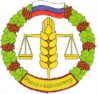 